2. Информация об инициативеХарактеристика инициативы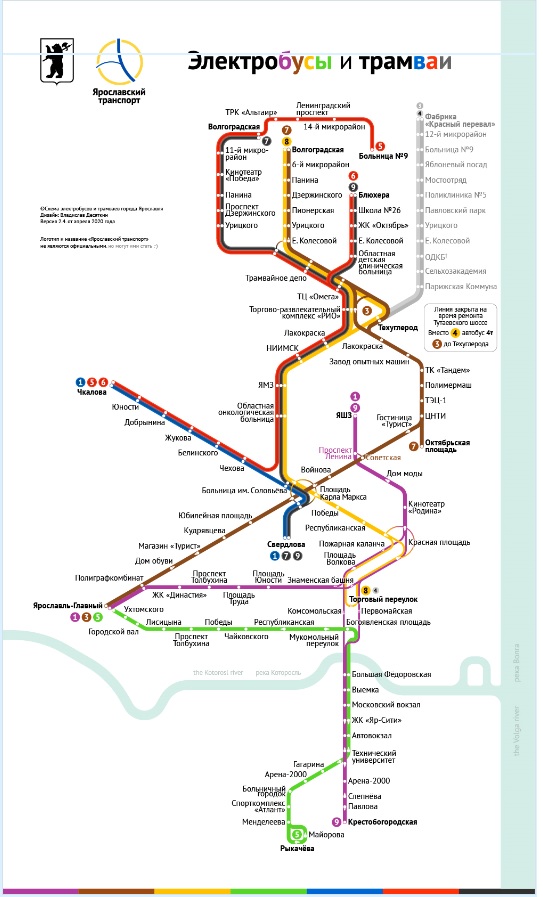 Название инициативы:Схема движения городского транспортаОписание инициативы:Создание схемы движения с указанием маршрутов городского транспорта на одной карте. Данную схему удобно разместить на остановках общественного транспорта и на объектах дорожной инфраструктуры (ж/д вокзал, автовокзал, аэропорт). Пример схемы прилагается. Вид инициативы:OбщегородскаяВопрос местного значения, на решение которого направлена инициатива:-- -- --Описание проблемы, на решение которой направлена инициатива:Предоставление информации о маршрутах движения городского транспорта для жителей и гостей городаОписание ожидаемых последствий, результатов реализации инициативы:Удобство в выборе маршрута передвижения для жителей и гостей городаКоличество благополучателей, в непосредственных интересах которых реализуется инициатива:Место реализации инициативы (территориальный окург, улица, номер дома):Ожидаемый срок реализации:В течение 2021 годаТехническая документация (указать при наличии):К сообщению приложен файл "Пример схемы.jpg"Предполагаемая стоимость реализации инициативы:Дополнительная информация и комментарии: